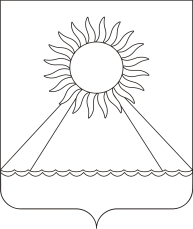 РОССИЙСКАЯ ФЕДЕРАЦИЯЧЕЛЯБИНСКАЯ ОБЛАСТЬАРГАЯШСКИЙ МУНИЦИПАЛЬНЫЙ РАЙОНАДМИНИСТРАЦИЯ АРГАЯШСКОГО СЕЛЬСКОГО ПОСЕЛЕНИЯПОСТАНОВЛЕНИЕ05.08.2019г. № 112с. АргаяшОб организации и проведениипубличных слушаний В соответствии с Федеральным законом от 6 октября 2003 года № 131-ФЗ «Об общих принципах организации местного самоуправления в Российской Федерации», Уставом Аргаяшского сельского поселения и Положением о проведении публичных слушанийПОСТАНОВЛЯЮ:Запланировать и провести публичные слушания 15 августа  2019 годав 18-00 часов в Аргаяшском районном Доме культуры по вопросу:О проекте благоустройства центрального парка им. Горького.2. Утвердить состав организационного комитета по организации подготовки и проведению публичных слушаний в составе:Ишкильдин А.З.		- 	глава Аргаяшского сельского поселения, председатель организационного комитета;	Члены организационного комитета:Нигматуллина Ф.Ю.      -	заместитель главы поселения по финансовым вопросам и экономике;Салыкаев Д.М.               -	заместитель главы поселения по управлению муниципальной собственностью, земельным отношениям, вопросам ЖКХ и инфраструктуре;Золотов А.В.                  -	ведущий специалист отдела по управлению муниципальной собственностью, земельным отношениям, вопросам ЖКХ и инфраструктуре;Шарина О.С.                  -	начальник отдела по социальным вопросам и молодежной политике;Мирхайдарова В.Р.	 -	секретарь.Утвердить программу публичных слушаний (прилагается).Опубликовать настоящее постановление на официальном сайте Аргаяшского сельского поселения в сети Интернет.Глава поселения							              А.З. ИшкильдинУТВЕРЖДЕНАпостановлением главыАргаяшского сельского поселенияот 05.08.2019г № 112ПРОГРАММАпубличных слушаний17-30 – 18-00	Регистрация участников публичных слушаний18-00 – 18-05	Вступительное слово главы Аргаяшского сельского поселения18-05 – 18-20	О проекте благоустройства центрального парка им. Горького.	Докладчик глава Аргаяшского сельского поселенияИшкильдин А.З.18-20 – 18-50	Обсуждение проекта благоустройства центрального парка       им. Горького и принятие рекомендаций.18-50 – 19-00	Ответы на вопросы.